ՈՐՈՇՈՒՄ N 117-Ա09  ՕԳՈՍՏՈՍԻ 2021թ.ՀԱՅԱՍՏԱՆԻ ՀԱՆՐԱՊԵՏՈՒԹՅԱՆ ՍՅՈՒՆԻՔԻ ՄԱՐԶԻ ԿԱՊԱՆ ՀԱՄԱՅՆՔԻ ԿԱՊԱՆ ՔԱՂԱՔԻ ԵՐԿԱԹՈՒՂԱՅԻՆՆԵՐԻ ՓՈՂՈՑԻ 5-ՐԴ ՆՐԲԱՆՑՔ,  ԹԻՎ 10/7 ՀԱՍՑԵՈՒՄ ԳՏՆՎՈՂ ՀԱՄԱՅՆՔԱՅԻՆ ՍԵՓԱԿԱՆՈՒԹՅՈՒՆ ՀԱՆԴԻՍԱՑՈՂ ՀՈՂԱՄԱՍԸ  ՈՒՂՂԱԿԻ ՎԱՃԱՌՔԻ ՄԻՋՈՑՈՎ «ԱՐՇ-ԱՐԱ» ՍՊ ԸՆԿԵՐՈՒԹՅԱՆԸ ՕՏԱՐԵԼՈՒ ՄԱՍԻՆՂեկավարվելով «Տեղական ինքնակառավարման մասին» Հայաստանի Հանրապետության օրենքի 18-րդ հոդվածի 1-ին մասի 21-րդ կետով, համաձայն Հայաստանի Հանրապետության  Կառավարության 2016թվականի մայիսի 26-ի թիվ  550-Ն որոշման, Հողային օրենսգրքի 66-րդ հոդվածի 1-ին մասի 8-րդ կետի, հաշվի առնելով համայնքի  ղեկավարի  առաջարկությունը, համայնքի ավագանին ո  ր ո շ ու մ  է.ՀՀ Սյունիքի մարզի Կապան համայնքի Երկաթուղայինների փողոց, 5-րդ նրբանցք, թիվ 10/7  հասցեում գտնվող, համայնքային սեփականություն հանդիսացող  բնակավայրերի նպատակային նշանակության «հասարակական կառուցապատման հողեր»  գործառնական նշանակության 0.07425 հա հողամասը /ծածկագիր 09-001-0573-0029/ Կապան քաղաքի Երկաթուղայինների փողոց, 5-րդ նրբանցք, թիվ 10/1/1 հասցեում գտնվող շինության ընդլայնման նպատակով ուղղակի վաճառքի միջոցով օտարել «ԱՐՇ-ԱՐԱ» ՍՊ ընկերությանը 2143970 /երկու միլիոն մեկ հարյուր քառասուներեք հազար ինը հարյուր յոթանասուն/ դրամ կադաստրային արժեքով: Կողմ( 9 )`ԱՆՏՈՆՅԱՆ ԱՐԵՆ                                        ՄԱՐՏԻՐՈՍՅԱՆ ԿԱՐԵՆԴԱՎԹՅԱՆ ՇԱՆԹ	                                 ՄԵՍՐՈՊՅԱՆ ՆԱՊՈԼԵՈՆԿԱՐԱՊԵՏՅԱՆ ՄԱՆԱՍ                                 ՄԿՐՏՉՅԱՆ ԱՐԱ ԿՈՍՏԱՆԴՅԱՆ ԻՎԱՆ                                   ՄՈՎՍԻՍՅԱՆ ԺԱՆ                           ՀԱՐՈՒԹՅՈՒՆՅԱՆ ԿԱՄՈ                     Դեմ ( 0 )Ձեռնպահ ( 0 )                   ՀԱՄԱՅՆՔԻ ՂԵԿԱՎԱՐ   		           ԳԵՎՈՐԳ ՓԱՐՍՅԱՆ2021թ. օգոստոսի 09ք. Կապան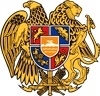 ՀԱՅԱՍՏԱՆԻ ՀԱՆՐԱՊԵՏՈՒԹՅՈՒՆ
ՍՅՈՒՆԻՔԻ ՄԱՐԶ
ԿԱՊԱՆ  ՀԱՄԱՅՆՔԻ  ԱՎԱԳԱՆԻ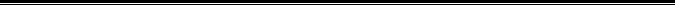 